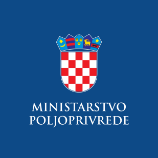 Evidencija izdanih Potvrda o sukladnosti proizvoda sa Specifikacijom proizvoda- sukladno članku 99. stavku 9. Zakona o poljoprivredi („Narodne novine“, br. 118/2018., 42/20., 127/20. - Odluka USRH, 52/21. i 152/22. ) i članku 16. Pravilnika o nacionalnom sustavu kvalitete poljoprivrednih i prehrambenih proizvoda „Dokazana kvaliteta“ („Narodne novine“, br. 18/20., 93/21. i 128/22.) 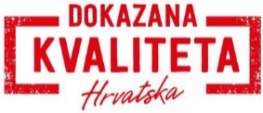 Dokazana kvaliteta – medDokazana kvaliteta – medDokazana kvaliteta – medDokazana kvaliteta – medNaziv i adresa subjektaVrsta proizvodaDatum izdavanja Potvrde o sukladnosti i/ili Priloga Potvrdi*Rok valjanosti Potvrde o sukladnosti i/ili Priloga Potvrdi*KUĆA MEDA-ŽUPANJA DANIJEL ČAJKOIvana Gundulića 75, 32 270 Županjamed08.12.2023.08.12.2024.KUĆA MEDA-ŽUPANJA DANIJEL ČAJKOIvana Gundulića 75, 32 270 Županjamed*08.12.2023.*08.12.2024.ADAM KNEŽEVIĆJ. J. Strossmayera 98, Šiškovci32 272 Cernamed19.12.2023.18.12.2024.ADAM KNEŽEVIĆJ. J. Strossmayera 98, Šiškovci32 272 Cernamed*19.12.2023.*18.12.2024.OPG BALEN MARICABana Borića 13,34 000 Požegamed21.12.2023.20.12.2024.OPG BALEN MARICABana Borića 13,34 000 Požegamed*21.12.2023.*20.12.2024.Dokazana kvaliteta – medDokazana kvaliteta – medDokazana kvaliteta – medDokazana kvaliteta – medNaziv i adresa subjektaVrsta proizvodaDatum izdavanja Potvrde o sukladnosti i/ili Priloga Potvrdi*Rok valjanosti Potvrde o sukladnosti i/ili Priloga Potvrdi*OPG DRAŽEN KOCETZagrebačka 96, Donja Vlahinička,44 317 Popovačamed28.12.2023.27.12.2024.OPG DRAŽEN KOCETZagrebačka 96, Donja Vlahinička,44 317 Popovačamed*28.12.2023.*27.12.2024.OPG Andrlić Berislav, Berislav Andrlić, Požega, Silvija Strahimira Kranjčevića 1Silvija Strahimira Kranjčevića 1,34 000 Požega med08.01.2024.07.01.2025.OPG Andrlić Berislav, Berislav Andrlić, Požega, Silvija Strahimira Kranjčevića 1Silvija Strahimira Kranjčevića 1,34 000 Požega med*08.01.2024.*07.01.2025.PČELARSTVO ŠKLECJazvine 82, 49 232 Radoboj, Krapinamed08.01.2024.07.01.2025.PČELARSTVO ŠKLECJazvine 82, 49 232 Radoboj, Krapinamed*08.01.2024.*07.01.2025.OPG PERIĆ-BRNIĆHrvatskih velikana 22, Kamenmost, 21 262 Podbabljemed15.01.2024.14.01.2025.OPG PERIĆ-BRNIĆHrvatskih velikana 22, Kamenmost, 21 262 Podbabljemed*15.01.2024.*14.01.2025.Dokazana kvaliteta – medDokazana kvaliteta – medDokazana kvaliteta – medDokazana kvaliteta – medNaziv i adresa subjektaVrsta proizvodaDatum izdavanja Potvrde o sukladnosti i/ili Priloga Potvrdi*Rok valjanosti Potvrde o sukladnosti i/ili Priloga Potvrdi*OPG IVICA ALIĆAntuna Mihanovića 2,53 000 Gospićmed16.01.2024.15.01.2025.OPG IVICA ALIĆAntuna Mihanovića 2,53 000 Gospićmed*16.01.2024.*15.01.2025.OPG AŠAN, Krmpotić LukaSmiljan 62a,53 211 Smiljanmed31.01.2024.30.01.2025.OPG AŠAN, Krmpotić LukaSmiljan 62a,53 211 Smiljanmed*31.01.2024.*30.01.2025.OPG DAVID FABIJANŠkrile I 74,47 300 Ogulinmed26.01.2024.25.01.2025.OPG DAVID FABIJANŠkrile I 74,47 300 Ogulinmed*26.01.2024.*25.01.2025.